        Р А С П О Р Я Ж Е Н И Е        19 января 2022 года №2О сроках выдачи заработной платыВ соответствии со статьей 136 Трудового Кодекса Российской Федерации установить на 2022 год следующие сроки выдачи заработной платы: 16-ое число текущего месяца- сроком выдачи зарплаты за первую половину месяца,1-ое число месяца, следующего за отчетным- сроком выдачи зарплаты за вторую половину месяца.Глава  сельского поселения			                       А.А.ФайзырахмановаБАШҠОРТОСТАН РЕСПУБЛИКАҺЫАСҠЫН  РАЙОНЫ МУНИЦИПАЛЬ РАЙОНЫНЫҢ ТАБАСКЫ-ТАМАК АУЫЛ СОВЕТЫ АУЫЛ БИЛӘМӘҺЕ ХӘКИМИӘТЕ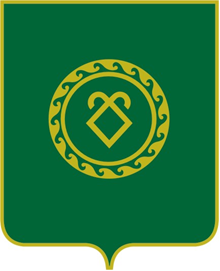 АДМИНИСТРАЦИЯСЕЛЬСКОГО ПОСЕЛЕНИЯУСТЬ-ТАБАССКИЙ СЕЛЬСОВЕТМУНИЦИПАЛЬНОГО РАЙОНААСКИНСКИЙ РАЙОНРЕСПУБЛИКИ  БАШКОРТОСТАН